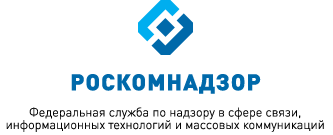 МОНИТОРИНГ ИЗМЕНЕНИЙ ОТРАСЛЕВОГО ЗАКОНОДАТЕЛЬСТВА ЗА ПЕРИОД С 01.06.2019 ПО 01.07.2019(подготовлен Правовым управлением Роскомнадзора) выпуск 75ВКЛЮЧАЕТ В СЕБЯ:Акты Минкомсвязи России Акты по основным направлениям деятельности РоскомнадзораАдминистративная реформаВопросы государственной гражданской службыГосударственные закупкиНормативные правовые акты, регулирующие особенностиправового режима в Республике Крым и г. СевастополеПрочие нормативные правовые акты и документы      Июнь 2019АКТЫ МИНКОМСВЯЗИ РОССИИ И РОСКОМНАДЗОРАМинкомсвязь РоссииПриказ Министерства цифрового развития, связи и массовых коммуникаций Российской Федерации от 3 апреля 2019 г. № 117
«О внесении изменений в приказ Министерства цифрового развития, связи и массовых коммуникаций Российской Федерации от 04.06.2018 № 257 «Об утверждении нормативов частоты сбора из почтовых ящиков, обмена, перевозки и доставки письменной корреспонденции, а также контрольных сроков пересылки письменной корреспонденции»(зарегистрирован  Минюстом  России 18 июня 2019 г., регистрационный 
№  54953)Минкомсвязь России уточнила контрольные сроки пересылки письменной корреспонденции. Ее доставка между административным центром субъекта Российской Федерации и административными центрами муниципальных районов, городских округов на территории данного региона занимает 2 календарных дня.Приказ вступил в силу с 30 июня  2019 г.Приказ Министерства цифрового развития, связи и массовых коммуникаций Российской Федерации от 27 марта 2019 г. № 106
«О внесении изменения в приказ Министерства связи и массовых коммуникаций Российской Федерации от 31.07.2014 № 234 
«Об утверждении Правил оказания услуг почтовой связи»(зарегистрирован  Минюстом  России 7 июня 2019 г., регистрационный №  54893)Минкомсвязь России скорректировала правила оказания услуг почтовой связи. Максимальная масса бандероли при пересылке по России увеличена с 2 до 5 кг. Бандеролью допускается пересылать малоценные печатные издания, рукописи, деловые бумаги, фотографии.Приказ вступил в силу с 21 июня  2019 г.Приказ Министерства цифрового развития, связи и массовых коммуникаций Российской Федерации от 21 февраля 2019 г. № 62
«Об утверждении Административного регламента предоставления Министерством цифрового развития, связи и массовых коммуникаций Российской Федерации государственной услуги по формированию и ведению единого реестра российских программ для электронных вычислительных машин и баз данных и единого реестра евразийских программ для электронных вычислительных машин и баз данных»	(зарегистрирован  Минюстом  России 4 июня 2019 г., регистрационный 
№  54838)Утвержден регламент Минкомсвязи России по формированию и ведению реестров российских и евразийских программ для ЭВМ и баз данных.По заявлениям правообладателей (формы приводятся) сведения включаются в течение 65 рабочих дней, корректируются - в течение 10 рабочих дней, исключаются - в течение 30 рабочих дней.Приказ вступил в силу с 17 июня  2019 г.      АКТЫ ПО ОСНОВНЫМ ВИДАМ ДЕЯТЕЛЬНОСТИ РОСКОМНАДЗОРАФедеральный закон от 17 июня 2019 г. № 148-ФЗ
«О внесении изменений в Федеральный закон «О лицензировании отдельных видов деятельности»Отменено лицензирование деятельности по изготовлению экземпляров аудиовизуальных произведений, программ для ЭВМ, баз данных и фонограмм на любых видах носителей.Ранее выданные лицензии прекращают свое действие.        Закон вступил в силу с 28 июня 2019 г.Федеральный закон от 17 июня 2019 г. № 143-ФЗ
«О внесении изменения в статью 13.21 Кодекса Российской Федерации об административных правонарушениях»Ответственность за изготовление или распространение продукции СМИ, не прошедшего перерегистрацию, заменена на ответственность за изготовление или распространение продукции СМИ, в запись о регистрации которого не внесены необходимые изменения.Также предусмотрена ответственность за распространение на территории Российской Федерации зарубежной периодики без разрешения.        Закон вступил в силу с 28 июня 2019 г.Федеральный закон от 6 июня 2019 г. № 136-ФЗ
«О внесении изменения в статью 19.24 Кодекса Российской Федерации об административных правонарушениях»Внесены изменения в  Кодекс Российской Федерации об административных правонарушениях. Поправки касаются повторного в течение года несоблюдения административных ограничений и невыполнения обязанностей, устанавливаемых при административном надзоре.Предусмотренные этой статьей обязательные работы, арест нельзя назначать инвалидам, обязательные работы - беременным и женщинам с детьми до 3 лет, арест - женщинам с детьми до 14 лет. Для таких лиц установлены штрафы от 2 000 до 2 500 руб.        Закон вступил в силу с 18 июня 2019 г.Федеральный закон от 6 июня 2019 г. № 131-ФЗ
«О внесении изменений в статью 32.1 Закона Российской Федерации 
«О средствах массовой информации» и статьи 19.1 и 46 Федерального закона «О связи»Внесенные изменения предусматривают возможность выбора муниципальных обязательных общедоступных телеканалов. Они должны содержать не менее 75% национальной продукции СМИ. При этом не менее 20% от общего времени вещания должно быть отдано под программы, касающиеся вопросов местного значения.Внесены изменения в Закон о связи в части трансляции муниципального обязательного общедоступного телеканала.        Закон вступил в силу с 7 июня 2019 г.	                     АДМИНИСТРАТИВНАЯ РЕФОРМАУказ Президента Российской Федерации от 13 июня 2019 г. № 266
«О внесении изменений в Указ Президента Российской Федерации от 
16 августа 2004 г. № 1085 «Вопросы Федеральной службы по техническому и экспортному контролю»Президент Российской Федерации увеличил предельную штатную численность центрального аппарата и территориальных органов ФСТЭК.Указ вступил в силу с 1 июля 2019 г.              ВОПРОСЫ ГОСУДАРСТВЕННОЙ ГРАЖДАНСКОЙ СЛУЖБЫУказ Президента Российской Федерации от 24 июня 2019 г. № 288
«Об основных направлениях развития государственной гражданской службы Российской Федерации на 2019 - 2021 годы»Определены основные направления развития госслужбы на 2019-2021 гг. Даны соответствующие поручения Правительству Российской Федерации.До 1 января 2020 г. будет внедрена единая методика прохождения испытания на гражданской службе в федеральных органах власти.До 1 января 2021 г.  будет обеспечен мониторинг качества подготовки служащих по дополнительным профессиональным программам, а также автоматическая проверка сведений о кандидатах и госслужащих с помощью ФГИС в области госслужбы.В 2020 и 2021 гг. структуру денежного содержания служащих оптимизируют без снижения его уровня путем поэтапного увеличения доли должностного оклада и увеличения размера пенсии за выслугу лет.Указ вступил в силу 24 июня 2019 г.НОРМАТИВНЫЕ ПРАВОВЫЕ АКТЫ, РЕГУЛИРУЮЩИЕ ОСОБЕННОСТИ ПРАВОВОГО РЕЖИМА В РЕСПУБЛИКЕ КРЫМ И Г. СЕВАСТОПОЛЕФедеральный закон от 6 июня 2019 г. № 128-ФЗ
«О внесении изменения в статью 3 Федерального закона «О внесении изменений в статьи 333.33 и 333.35 части второй Налогового кодекса Российской Федерации»До 2023 г. продлено действие освобождения от госпошлины за государственную регистрацию прав на недвижимое имущество, возникших на территориях Крыма и Севастополя до вступления в силу Закона о принятии в состав России новых регионов.Поправки распространяются на правоотношения, возникшие 
с 1 января 2019 г.         Закон вступил в силу с 7 июня 2019 г.ГОСУДАРСТВЕННЫЕ ЗАКУПКИФедеральный закон от 27 июня 2019 г. № 152-ФЗ
«О внесении изменений в Федеральный закон «О контрактной системе в сфере закупок товаров, работ, услуг для обеспечения государственных и муниципальных нужд»С 3 млрд. до 750 млн. руб. для предприятий  оборонно-промышленного комплекса (ОПК) снижен минимальный объем инвестиций, при котором реализация инвестиционного проекта возможна по специальному инвестиционному контракту. Также для таких предприятий снято ограничение по поставкам высокотехнологичной продукции гражданского назначения.Также уточнено, что если предметом контракта, для заключения которого проводится конкурс или аукцион, является поставка товара для нормального жизнеобеспечения (продовольствие, средства для оказания скорой, в т. ч. специализированной, медицинской помощи в экстренной или неотложной форме, лекарственные средства, топливо), то участник закупки обязан предоставить заказчику обоснование предлагаемой цены.         Закон вступил в силу с 8 июля 2019 г.      ПРОЧИЕ НОРМАТИВНЫЕ ПРАВОВЫЕ АКТЫ И ДОКУМЕНТЫФедеральный закон от 27 июня 2019 г. № 151-ФЗ
«О внесении изменений в Федеральный закон «Об участии в долевом строительстве многоквартирных домов и иных объектов недвижимости и о внесении изменений в некоторые законодательные акты Российской Федерации» и отдельные законодательные акты Российской Федерации»Скорректирован Закон о долевом строительстве.Для завершения строительства проблемных объектов регионы смогут создавать специальные фонды. Они будут финансироваться через Фонд защиты прав дольщиков и вести расчеты через уполномоченный банк в сфере жилищного строительства, принадлежащий ДОМ.РФ.Сформируют федеральный реестр проблемных объектов.По договорам, предусматривающим передачу машиномест и нежилых помещений, возмещение будет выплачиваться в размере цены соответствующего договора независимо от уплаты застройщиком обязательных отчислений (взносов) в компенсационный фонд.Упрощены правила проведения повторной экспертизы проектной документации.Установлены особенности для застройщиков, которые начали проекты до 1 июля 2019 г. и после этой даты привлекают средства дольщиков с применением счетов эскроу.Закон вступил в силу с 27 июня 2019 г.Федеральный закон от 17 июня 2019 г. № 150-ФЗ
«О внесении изменений в Федеральный закон «О кадастровой деятельности» и Федеральный закон «О государственной регистрации недвижимости»Президент Российской Федерации подписал поправки к законам о кадастровой деятельности и о государственной регистрации недвижимости, согласно которым:- кадастровые работы для собственных нужд организации может выполнять кадастровый инженер - ее работник;- комплексные кадастровые работы (ККР) не выполняются в отношении участков, являющихся предметами договоров об освоении территории для строительства стандартного жилья, и участков, находящихся в границах территории, в отношении которой принято решение или заключен договор о комплексном развитии;- органы государственной власти и местного самоуправления обязаны направлять в орган регистрации прав документы для внесения сведений в ЕГРН в случае принятия ими решения о признании жилого дома садовым домом или садового дома жилым домом.Определены особенности выполнения отдельных категорий ККР. Указаны документы, которые предоставляет инженер по требованию правообладателя объекта.Урегулированы вопросы выявления самовольного занятия земельных участков, а также уточнения границ земельных участков, площадь которых не соответствует указанной в ЕГРН.Дополнен перечень реестровых ошибок, которые Росреестр может исправить самостоятельно.         Закон вступает в силу с 16 сентября 2019 г.Федеральный закон от 17 июня 2019 г. № 146-ФЗ
«О внесении изменений в Уголовный кодекс Российской Федерации»Президент Российской Федерации увеличил сроки лишения свободы пьяных водителей - виновников ДТП, в которых погибли или сильно пострадали люди.Если пострадавшему причинен тяжкий вред здоровью, то срок лишения свободы составит от 3 до 7 лет. В случае гибели человека - от 5 до 12 лет, а при гибели двух или более лиц - от 8 до 15 лет.Также повышены санкции за нарушение правил безопасности движения и эксплуатации железнодорожного, воздушного, морского и внутреннего водного транспорта и метрополитена, если деяние совершено лицом в состоянии опьянения. Причем ответственность распространяется и на частных лиц, управляющих легкими (сверхлегкими) воздушными или маломерными водными судами.        Закон вступил в силу с 28 июня 2019 г.Федеральный закон от 6 июня 2019 г. № 127-ФЗ
«О внесении изменений в статью 44 Федерального закона «О внесении изменений в отдельные законодательные акты Российской Федерации и признании утратившими силу отдельных законодательных актов (положений законодательных актов) Российской Федерации в связи с принятием Федерального закона «О войсках национальной гвардии Российской Федерации»Скорректирован порядок прохождения военной службы в национальной гвардии и поступления на нее.Лица, проходящие службу и имеющие специальные звания полиции, принимаются с их согласия на военную службу по контракту в упрощенном порядке, без прохождения испытания, аттестации, медицинского освидетельствования, профессионального психологического отбора, а также без проверки соответствия уровня их образования, квалификации и физической подготовки установленным требованиям.Уточнена компетенция руководителя Росгвардии при решении вопросов поступления на службу, предоставления социальных гарантий.С лицами, имеющими специальные звания, переведенными в войска национальной гвардии из ОВД, в т. ч. с лицами, проходящими службу в войсках национальной гвардии и имеющими специальные звания полиции, переведенными на военную службу в подразделения войск в соответствии с решением Президента Российской Федерации, заключается новый контракт о прохождении военной службы. При этом присвоенные им воинские звания считаются первыми.          Закон вступил в силу с 7 июня 2019 г.Федеральный закон от 6 июня 2019 г. № 122-ФЗ
«О внесении изменений в Федеральный закон «О техническом осмотре транспортных средств и о внесении изменений в отдельные законодательные акты Российской Федерации» и отдельные законодательные акты Российской Федерации»Президент Российской Федерации подписал закон, который призван пресечь практику оформления диагностических карт без фактического проведения техосмотра автомобиля. Карты станут электронными.Операторы ТО будут фотографировать машины, фиксировать координаты местонахождения автомобиля и направлять данные в ЕАИС ТО. Технические эксперты будут проводить техосмотр на диагностической линии, куда включат оборудование, средства фотофиксации и программное обеспечение. В штате должно быть не менее одного эксперта на каждой линии.На каждом пункте техосмотра установят пропускную способность по определенной методике. Ее значения будут вносить в ЕАИС. Если оператор превысит максимальное число машин на линии более чем на 5%, то система не позволит выдать диагностическую карту.Ряд поправок касается аккредитации операторов ТО. Они должны подтверждать свое соответствие требованиям 1 раз в 2 года.Операторам ТО дается 1 год на выполнение новых требований.Уточнены полномочия Правительства Российской Федерации в данной сфере. Правительство Российской Федерации установит особенности проведения техосмотра вне пунктов с использованием передвижных диагностических линий; порядок техосмотра автобусов.Предусмотрен госконтроль за организацией и проведением техосмотра. Уточнен порядок деятельности профессионального объединения страховщиков.        Закон вступает в силу с 8 июня 2020 г.Указ Президента Российской Федерации от 24 июня 2019 г. № 289
«О внесении изменений в Указ Президента Российской Федерации 
от 13 июня 2012 г. № 808 «Вопросы Федеральной службы по финансовому мониторингу» и в Положение, утвержденное этим Указом»Росфинмониторинг теперь также разрабатывает и реализует во взаимодействии с органами и организациями меры по нейтрализации выявленных рисков совершения операций (сделок) в «антиотмывочных» целях, а также по профилактике преступлений в данной сфере.Увеличены максимальное количество управлений, предельный штат работников и годовой фонд оплаты труда в центральном аппарате ведомства.Указ вступил в силу 24 июня 2019 г.Указ Президента Российской Федерации от 13 июня 2019 г. № 279
«Об увеличении должностных окладов судей в Российской Федерации»С 1 октября 2019 г. на 4,3% увеличиваются должностные оклады судей Конституционного Суда Российской Федерации, Верховного Суда Российской Федерации, федеральных судов общей юрисдикции и федеральных арбитражных судов, а также мировых судей субъектов Российской Федерации.Указ вступил в силу с 13 июня 2019 г.Указ Президента Российской Федерации от 6 июня 2019 г. № 254
«О Стратегии развития здравоохранения в Российской Федерации на период до 2025 года»Утверждена Стратегия развития здравоохранения до 2025 г.Стратегия является основой для разработки отраслевых документов стратегического планирования, федеральных и региональных программ, а также нацпроектов «Здравоохранение» и «Демография». В частности, предусмотрены:- создание системы экстренного реагирования, которая с помощью индивидуальных электронных устройств обеспечит оперативное получение информации об изменении показателей здоровья пациентов из групп риска;- создание специализированных мультидисциплинарных бригад по организации и оказанию паллиативной помощи;- охват всех граждан профилактическими медосмотрами, проводимыми не реже раза в год;- расширение перечня профилактических прививок, включенных в национальный календарь, в т. ч. за счет вакцинации против ветряной оспы и ротавирусной инфекции;- упрощение порядка освидетельствования граждан при установлении им инвалидности;- интеграция единой госинформсистемы в сфере здравоохранения с информсистемами ОМС;- формирование системы защиты прав застрахованных лиц в сфере ОМС, включая развитие института страховых представителей, открытие офисов страховых медицинских организаций по защите прав застрахованных лиц.Указ вступил в силу с 6 июня 2019 г. Постановление Правительства Российской Федерации от 25 июня 2019 г. № 808 «О внесении изменений в постановление Правительства Российской Федерации от 2 августа 2005 г. № 481»Правительство Российской Федерации решило проводить конкурсный отбор при формировании общественных советов при федеральных министерствах, чьей деятельностью оно руководит, и при федеральных службах и агентствах, подведомственных этим министерствам.Срок полномочий составов советов не может составлять более 3 лет со дня первого очного заседания.Урегулированы вопросы назначения председателей советов. Постановление вступило в силу с 5 июля 2019 г.Постановление Правительства Российской Федерации от 8 июня 2019 г. № 745 «Об утверждении Правил размещения заявлений правообладателей о предоставлении любым лицам возможности безвозмездно использовать произведения науки, литературы, искусства либо объекты смежных прав на определенных правообладателем условиях и в течение указанного им срока»Правообладатель может сделать публичное заявление о предоставлении любым лицам возможности бесплатно использовать принадлежащие ему произведения науки, литературы или искусства либо объект смежных прав на определенных им условиях и в течение указанного им срока. Правительство Российской Федерации установило правила размещения таких заявлений.Заявление размещается на официальном сайте Минкультуры России. Определены:- требования к содержанию и оформлению заявления;- перечень прилагаемых к нему документов;- срок размещения заявления;- меры по защите прав автора и иных правообладателей.На сайте Министерства размещается не только заявление, но и само произведение, либо дается ссылка, по которой можно получить к нему беспрепятственный ежедневный круглосуточный доступ. Постановление вступило в силу с 21 июня 2019 г.Постановление Правительства Российской Федерации от 3 июня 2019 г. № 710 «О проведении эксперимента по повышению качества и связанности данных, содержащихся в государственных информационных ресурсах»В период с 1 июля 2019 г. по 31 марта 2020 г. решено провести эксперимент по повышению качества и связанности данных, содержащихся в государственных информационных ресурсах.Эксперимент нужен для апробации основных подходов к созданию национальной системы управления данными на сведениях, предоставляемых органами государственной власти. Среди участников Минкомсвязь России, Минэкономразвития России, Минфин России, ФНС России, МВД России, Росреестр, Федеральное казначейство, Пенсионный фонд России, Аналитический центр при Правительстве России, Центральная избирательная комиссия России, Центральный банк  России, банки и страховые организации, а также органы власти регионов на добровольной основе.          Постановление вступило в силу с 15 июня 2019 г.Предоставленный материал был подготовлен с использованием информации из электронной нормативно-правовой базы «ГАРАНТ».